ПРОТОКОЛ № _____Доп. Вр.                    в пользу                                           Серия 11-метровых                    в пользу                                            Подпись судьи : _____________________ /_________________________ /ПредупрежденияУдаленияПредставитель принимающей команды: ______________________ / _____________________ Представитель команды гостей: _____________________ / _________________________ Замечания по проведению игры ______________________________________________________________________________________________________________________________________________________________________________________________________________________________________________________________________________________________________________________________________________________________________________________________________________________________________________________________________________________________________________________________Травматические случаи (минута, команда, фамилия, имя, номер, характер повреждения, причины, предварительный диагноз, оказанная помощь): _________________________________________________________________________________________________________________________________________________________________________________________________________________________________________________________________________________________________________________________________________________________________________________________________________________________________________Подпись судьи:   _____________________ / _________________________Представитель команды: ______    __________________  подпись: ___________________    (Фамилия, И.О.)Представитель команды: _________    _____________ __ подпись: ______________________                                                             (Фамилия, И.О.)Лист травматических случаевТравматические случаи (минута, команда, фамилия, имя, номер, характер повреждения, причины, предварительный диагноз, оказанная помощь)_______________________________________________________________________________________________________________________________________________________________________________________________________________________________________________________________________________________________________________________________________________________________________________________________________________________________________________________________________________________________________________________________________________________________________________________________________________________________________________________________________________________________________________________________________________________________________________________________________________________________________________________________________________________________________________________________________________________________________________________________________________________________________________________________________________________________________________________________________________________________________________________________________________________________________________________________________________________________________________________________________________________________________________________________________________________________________________________________________________________________________________Подпись судьи : _________________________ /________________________/ 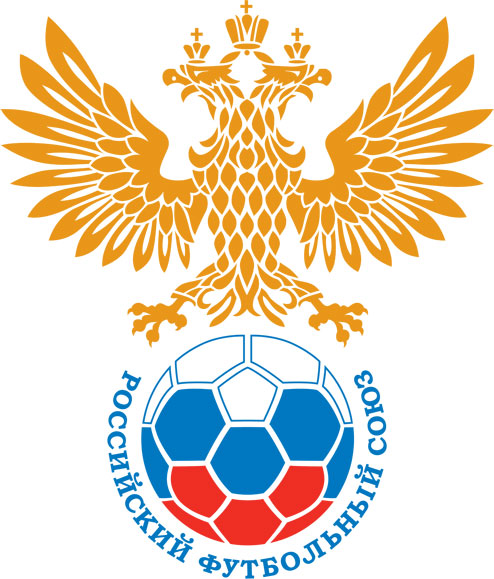 РОССИЙСКИЙ ФУТБОЛЬНЫЙ СОЮЗМАОО СФФ «Центр»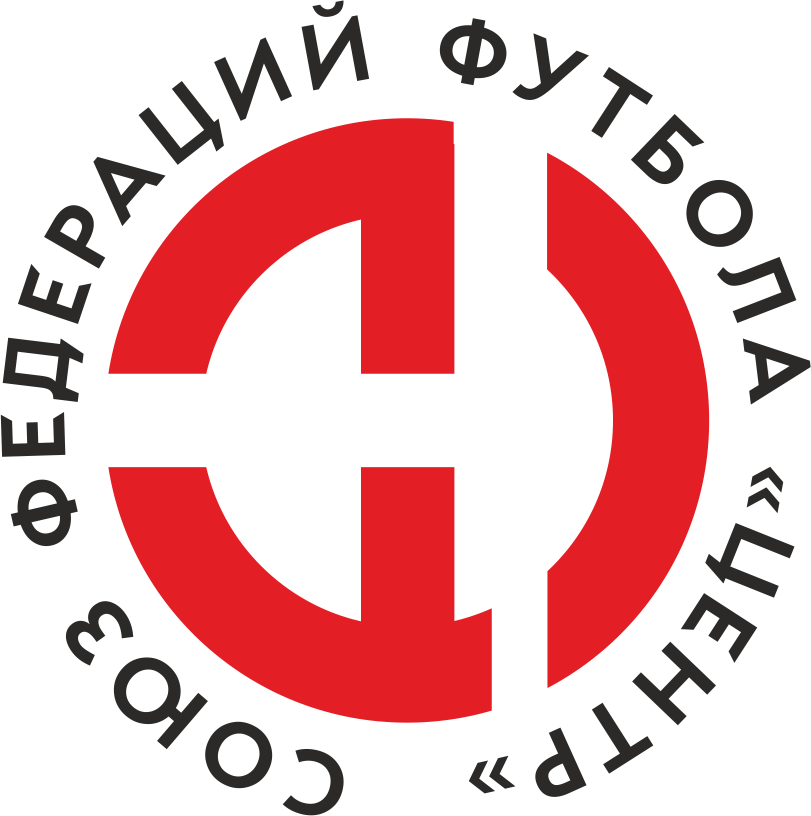    Первенство России по футболу среди команд III дивизиона, зона «Центр» _____ финала Кубка России по футболу среди команд III дивизиона, зона «Центр»Стадион «Труд» (Старый Оскол)Дата:5 мая 2023Металлург-Оскол (Старый Оскол)Металлург-Оскол (Старый Оскол)Металлург-Оскол (Старый Оскол)Металлург-Оскол (Старый Оскол)Елец (Елец)Елец (Елец)команда хозяевкоманда хозяевкоманда хозяевкоманда хозяевкоманда гостейкоманда гостейНачало:17:00Освещение:ЕстественноеЕстественноеКоличество зрителей:250Результат:2:1в пользуМеталлург-Оскол (Старый Оскол)1 тайм:1:1в пользуничьяСудья:Клюев Артем  (Воронеж)кат.1 кат.1 помощник:Гнездилов Ярослав  Воронежкат.2 кат.2 помощник:Заботин Александр  Воронежкат.2 кат.Резервный судья:Резервный судья:Полупанов Михаилкат.2 кат.Инспектор:Егоров Николай Иванович ЛипецкЕгоров Николай Иванович ЛипецкЕгоров Николай Иванович ЛипецкЕгоров Николай Иванович ЛипецкДелегат:СчетИмя, фамилияКомандаМинута, на которой забит мячМинута, на которой забит мячМинута, на которой забит мячСчетИмя, фамилияКомандаС игрыС 11 метровАвтогол0:1Александр КутьинЕлец (Елец)271:1Сергей БаркаловМеталлург-Оскол (Старый Оскол)432:1Александр АршиновМеталлург-Оскол (Старый Оскол)60Мин                 Имя, фамилия                          КомандаОснованиеРОССИЙСКИЙ ФУТБОЛЬНЫЙ СОЮЗМАОО СФФ «Центр»РОССИЙСКИЙ ФУТБОЛЬНЫЙ СОЮЗМАОО СФФ «Центр»РОССИЙСКИЙ ФУТБОЛЬНЫЙ СОЮЗМАОО СФФ «Центр»РОССИЙСКИЙ ФУТБОЛЬНЫЙ СОЮЗМАОО СФФ «Центр»РОССИЙСКИЙ ФУТБОЛЬНЫЙ СОЮЗМАОО СФФ «Центр»РОССИЙСКИЙ ФУТБОЛЬНЫЙ СОЮЗМАОО СФФ «Центр»Приложение к протоколу №Приложение к протоколу №Приложение к протоколу №Приложение к протоколу №Дата:5 мая 20235 мая 20235 мая 20235 мая 20235 мая 2023Команда:Команда:Металлург-Оскол (Старый Оскол)Металлург-Оскол (Старый Оскол)Металлург-Оскол (Старый Оскол)Металлург-Оскол (Старый Оскол)Металлург-Оскол (Старый Оскол)Металлург-Оскол (Старый Оскол)Игроки основного составаИгроки основного составаЦвет футболок: Черный       Цвет гетр: ЧерныйЦвет футболок: Черный       Цвет гетр: ЧерныйЦвет футболок: Черный       Цвет гетр: ЧерныйЦвет футболок: Черный       Цвет гетр: ЧерныйНЛ – нелюбительНЛОВ – нелюбитель,ограничение возраста НЛ – нелюбительНЛОВ – нелюбитель,ограничение возраста Номер игрокаЗаполняется печатными буквамиЗаполняется печатными буквамиЗаполняется печатными буквамиНЛ – нелюбительНЛОВ – нелюбитель,ограничение возраста НЛ – нелюбительНЛОВ – нелюбитель,ограничение возраста Номер игрокаИмя, фамилияИмя, фамилияИмя, фамилия16Андрей Гриманов Андрей Гриманов Андрей Гриманов 17Сергей Сергеев Сергей Сергеев Сергей Сергеев 7Юрий Андрейченко Юрий Андрейченко Юрий Андрейченко 15Петр Москалюк Петр Москалюк Петр Москалюк 19Александр Аршинов Александр Аршинов Александр Аршинов 14Александр Черкасских (к)Александр Черкасских (к)Александр Черкасских (к)21Александр Фролов Александр Фролов Александр Фролов 5Максим Бурцев Максим Бурцев Максим Бурцев 11Егор Елесин Егор Елесин Егор Елесин 9Сергей Баркалов Сергей Баркалов Сергей Баркалов 31Алексей Войченко Алексей Войченко Алексей Войченко Запасные игроки Запасные игроки Запасные игроки Запасные игроки Запасные игроки Запасные игроки 1Сергей МузыкаСергей МузыкаСергей Музыка23Иван ХристовИван ХристовИван Христов3Илья ВавиловИлья ВавиловИлья Вавилов29Иван ЕреминИван ЕреминИван Еремин26Сергей КудринСергей КудринСергей Кудрин4Радмир ВалиулинРадмир ВалиулинРадмир Валиулин10Василий ШаталовВасилий ШаталовВасилий ШаталовТренерский состав и персонал Тренерский состав и персонал Фамилия, имя, отчествоФамилия, имя, отчествоДолжностьДолжностьТренерский состав и персонал Тренерский состав и персонал 1Владимир Николаевич ЗиничГлавный тренерГлавный тренерТренерский состав и персонал Тренерский состав и персонал 2Олег Николаевич ГрицкихДиректорДиректор3Владимир Алексеевич КопаевНачальник командыНачальник команды4Александр Михайлович СитоликВрачВрач567ЗаменаЗаменаВместоВместоВместоВышелВышелВышелВышелМинМинСудья: _________________________Судья: _________________________Судья: _________________________11Максим БурцевМаксим БурцевМаксим БурцевИван ХристовИван ХристовИван ХристовИван Христов383822Алексей ВойченкоАлексей ВойченкоАлексей ВойченкоИлья ВавиловИлья ВавиловИлья ВавиловИлья Вавилов7878Подпись Судьи: _________________Подпись Судьи: _________________Подпись Судьи: _________________33Александр ФроловАлександр ФроловАлександр ФроловВасилий ШаталовВасилий ШаталовВасилий ШаталовВасилий Шаталов8686Подпись Судьи: _________________Подпись Судьи: _________________Подпись Судьи: _________________44556677        РОССИЙСКИЙ ФУТБОЛЬНЫЙ СОЮЗМАОО СФФ «Центр»        РОССИЙСКИЙ ФУТБОЛЬНЫЙ СОЮЗМАОО СФФ «Центр»        РОССИЙСКИЙ ФУТБОЛЬНЫЙ СОЮЗМАОО СФФ «Центр»        РОССИЙСКИЙ ФУТБОЛЬНЫЙ СОЮЗМАОО СФФ «Центр»        РОССИЙСКИЙ ФУТБОЛЬНЫЙ СОЮЗМАОО СФФ «Центр»        РОССИЙСКИЙ ФУТБОЛЬНЫЙ СОЮЗМАОО СФФ «Центр»        РОССИЙСКИЙ ФУТБОЛЬНЫЙ СОЮЗМАОО СФФ «Центр»        РОССИЙСКИЙ ФУТБОЛЬНЫЙ СОЮЗМАОО СФФ «Центр»        РОССИЙСКИЙ ФУТБОЛЬНЫЙ СОЮЗМАОО СФФ «Центр»Приложение к протоколу №Приложение к протоколу №Приложение к протоколу №Приложение к протоколу №Приложение к протоколу №Приложение к протоколу №Дата:Дата:5 мая 20235 мая 20235 мая 20235 мая 20235 мая 20235 мая 2023Команда:Команда:Команда:Елец (Елец)Елец (Елец)Елец (Елец)Елец (Елец)Елец (Елец)Елец (Елец)Елец (Елец)Елец (Елец)Елец (Елец)Игроки основного составаИгроки основного составаЦвет футболок: Зелено-белый   Цвет гетр:  ЗеленыйЦвет футболок: Зелено-белый   Цвет гетр:  ЗеленыйЦвет футболок: Зелено-белый   Цвет гетр:  ЗеленыйЦвет футболок: Зелено-белый   Цвет гетр:  ЗеленыйНЛ – нелюбительНЛОВ – нелюбитель,ограничение возрастаНЛ – нелюбительНЛОВ – нелюбитель,ограничение возрастаНомер игрокаЗаполняется печатными буквамиЗаполняется печатными буквамиЗаполняется печатными буквамиНЛ – нелюбительНЛОВ – нелюбитель,ограничение возрастаНЛ – нелюбительНЛОВ – нелюбитель,ограничение возрастаНомер игрокаИмя, фамилияИмя, фамилияИмя, фамилия1Дмитрий Дробот Дмитрий Дробот Дмитрий Дробот 22Сергей Саввин Сергей Саввин Сергей Саввин 3Артем Сысоев Артем Сысоев Артем Сысоев 12Иван Фурсач Иван Фурсач Иван Фурсач 4Сосланбек Золоев Сосланбек Золоев Сосланбек Золоев 7Александр_С. Ролдугин Александр_С. Ролдугин Александр_С. Ролдугин 10Кирилл Лосев Кирилл Лосев Кирилл Лосев 9Александр Молодцов  Александр Молодцов  Александр Молодцов  18Игорь Рогованов Игорь Рогованов Игорь Рогованов 14Александр Кутьин (к)Александр Кутьин (к)Александр Кутьин (к)8Максим Федюкин Максим Федюкин Максим Федюкин Запасные игроки Запасные игроки Запасные игроки Запасные игроки Запасные игроки Запасные игроки 33Денис БалабановДенис БалабановДенис Балабанов13Иван ОвсянниковИван ОвсянниковИван Овсянников19Александр_А. Ролдугин Александр_А. Ролдугин Александр_А. Ролдугин 11Андрей ТюринАндрей ТюринАндрей Тюрин17Максим ГревцевМаксим ГревцевМаксим Гревцев5Сергей НемченкоСергей НемченкоСергей Немченко6Арсен АсатрянАрсен АсатрянАрсен АсатрянТренерский состав и персонал Тренерский состав и персонал Фамилия, имя, отчествоФамилия, имя, отчествоДолжностьДолжностьТренерский состав и персонал Тренерский состав и персонал 1Денис Юрьевич ЖуковскийДиректор/главный тренерДиректор/главный тренерТренерский состав и персонал Тренерский состав и персонал 2Владимир Николаевич КобзевТренерТренер3Дмитрий Владимирович СтёпинЗаместитель директораЗаместитель директора4567Замена Замена ВместоВместоВышелМинСудья : ______________________Судья : ______________________11Максим ФедюкинМаксим ФедюкинАлександр_А. Ролдугин 4622Кирилл ЛосевКирилл ЛосевИван Овсянников68Подпись Судьи : ______________Подпись Судьи : ______________Подпись Судьи : ______________33Иван ФурсачИван ФурсачАндрей Тюрин83Подпись Судьи : ______________Подпись Судьи : ______________Подпись Судьи : ______________44556677        РОССИЙСКИЙ ФУТБОЛЬНЫЙ СОЮЗМАОО СФФ «Центр»        РОССИЙСКИЙ ФУТБОЛЬНЫЙ СОЮЗМАОО СФФ «Центр»        РОССИЙСКИЙ ФУТБОЛЬНЫЙ СОЮЗМАОО СФФ «Центр»        РОССИЙСКИЙ ФУТБОЛЬНЫЙ СОЮЗМАОО СФФ «Центр»   Первенство России по футболу среди футбольных команд III дивизиона, зона «Центр» _____ финала Кубка России по футболу среди футбольных команд III дивизиона, зона «Центр»       Приложение к протоколу №Дата:5 мая 2023Металлург-Оскол (Старый Оскол)Елец (Елец)команда хозяевкоманда гостей